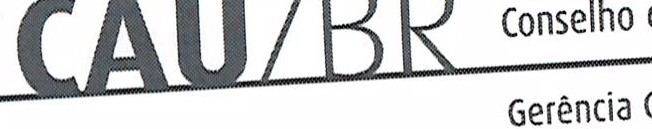 Gerência GeralPORTARIA GERÊNCIA GERAL Nº 23, DE 05 DE MARÇO DE 2018Promove substituição temporária no Quadro de Pessoal Efetivo do CAU/BR, e dá outras providências.O Gerente Geral do Conselho de Arquitetura e Urbanismo do Brasil (CAU/BR), no uso das atribuições que lhe confere a Portaria PRES nº 55, de 21 de fevereiro de 2014, atendendo ao disposto na Portaria Normativa nº 33, de 17 de abril de 2015, combinada com a Portaria Normativa nº 48, de 11 de agosto de 2016, e tendo em vista o contido no Memorando nº 24/2018 - CSC de 16 de fevereiro de 2018.RESOLVE:Art. 1º. Promover a seguinte substituição temporária no Quadro de Pessoal Efetivo do CAU/BR:SUBSTITUÍDO:SUBSTITUTO:Art. 2º. Esta Portaria entra em vigor nesta data.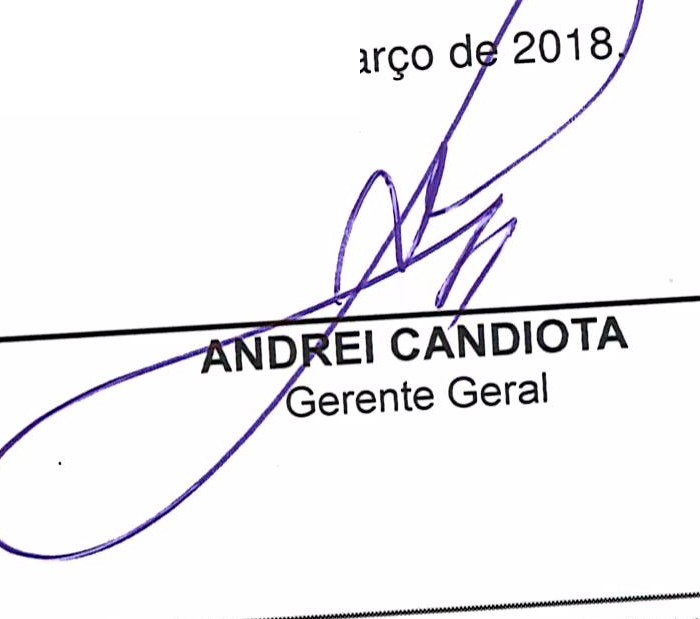 setor comercial Sol (SCS), Quadra 2, Sloco e - !:d. semi oourada, Salas 401 a 4091 Cf?: 70.300·902 sraslli a/ OFI Telefone: (61) 3204·9S00www.caubr.gov.brNome: João Felipe Campos VillarEmprego: Emprego de Livre Provimento e Demissão - Coordenador de GeotecnologiaLotação: Gerência do Centro de Serviços CompartilhadosSalário: R$ 11.741,83Período de Afastamento: 05/03/2018 a 16/03/2018Nome: Renato Viana de SouzaEmprego: Profissional Analista Técnico - Ocupação: Analista TécnicoLotação: Gerência do Centro de Serviços CompartilhadosPeríodo de substituição: 05/03/2018 a 16/03/2018Remuneração por substituição:[ X ] Remuneração correspondente ao emprego objeto da substituição(Portaria Normativa nº 48, de 11/08/2016, art. 3º e Portaria Normativa nº 33, de 17/04/2015, art.3°, inciso li).[	] Gratificação de 30% (trinta por cento) do salário base do substituído(Portaria Normativa nº 48, de 11/08/2016, art. 3º e Portaria Normativa nº 33, de 17/04/2015, art.3°, inciso 1).